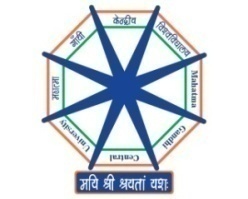 MAHATMA GANDHI CENTRAL UNIVERSITY, BIHAR[A Central University established by an Act of Parliament]HONORARIUM RECEIPT      Dated: ________________________Received with thanks a sum of ₹____________________________________ (Rupees  ________________________________________________________________________) only on account of Sitting Fee for attending  _______________________________________________________________________ ________________________________________________________________________Meeting held on  ____________________________________ at ____________________________________________________________ ________________________________________________.  Signature:	 ____________________________________		              			Name :	____________________________________Bank Account Details: Name of the BeneficiaryName of the BankBank Account No.IFSC CodePAN